PENNSYLVANIAPUBLIC UTILTY COMMISSIONHarrisburg, PA  17105-3265							Public Meeting held July 11, 2019Commissioners Present:Gladys Brown Dutrieuille, Chairman David W. Sweet, Vice ChairmanNorman J. KennardAndrew G. Place	John F. Coleman, JrPennsylvania Public Utility Commission		:			R-2019-3007103Office of Consumer Advocate			:			C-2019-3007947							:	v.						:							:Buck Hill Water Company				:ORDER	BY THE COMMISSION:		We adopt as our action the Recommended Decision of Administrative Law Judge F. Joseph Brady, dated May 29, 2019;  THEREFORE,	IT IS ORDERED:That Buck Hill Water Company shall not place into effect the rates, rules, and regulations contained in Supplement No. 32 to Tariff Water – Pa. P.U.C. No. 3 as filed on January 11, 2019; That the rates, terms and conditions contained in the Joint Settlement Petition filed by Buck Hill Water Company and the Office of Consumer Advocate be approved and adopted consistent with the discussion contained herein;That upon the Commission's approval of this Joint Settlement, Buck Hill Water Company will be permitted to charge the rates for water service set forth in the revised Supplement No. 34 to Tariff Water – Pa. P.U.C. No. 3, which is attached to the Joint Settlement Petition as Appendix A;That Buck Hill Water Company file a tariff or tariff supplement in substantially the same form as that attached as Appendix “A” to the Joint Settlement Petition of the Rate Investigation at Docket No. R-2019-3007103 reflecting the rates, rules, and regulations to become effective upon one day's notice, upon entry of the Commission Order approving the recommendation to adopt the Joint Settlement Petition of the Rate Investigation consistent with the discussion contained herein;That upon acceptance of the appropriate compliance filing, the formal Complaint of the Office of Consumer Advocate filed at Docket No. C-2019-3007947 be deemed satisfied and marked closed; andThat upon acceptance of the appropriate compliance filing, the Commission’s inquiry and investigation at Docket R-2019-3007103 be marked closed.							BY THE COMMISSION,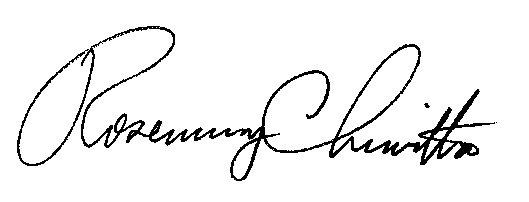 Rosemary ChiavettaSecretary(SEAL)ORDER ADOPTED:  July 11, 2019ORDER ENTERED:	July 11, 2019